Volunteer Role Description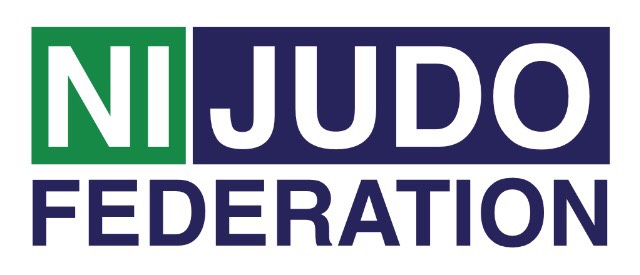 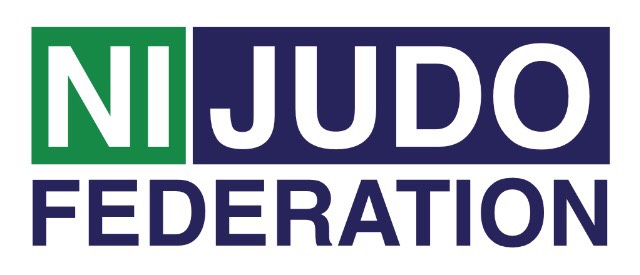 Volunteer Co-OrdinatorVolunteer Co-Ordinator Main role:  Recruit volunteers into the Judo clubRetain volunteers within the Judo club by providing supportReward volunteers within the Judo club Tasks involved:Assess the needs of the volunteer and match their skills and needs with a role within the judo clubMonitor and evaluate the volunteers within the clubEnsure the volunteer is safe in their role, perform risk assessments. Ensure the volunteering policy and procedures within the club are up to dateGenerate appropriate volunteering opportunities and role descriptions based on the club Ensure there is appropriate support and training for the volunteers taken into your club Promote volunteering through your club internally and externally through publicityInterview and recruit volunteers and ensure they have the right skills for the roleCelebrate volunteering by providing awards, and organize celebration eventsAttend club committees to update on volunteering Manage club volunteer budget, eg: out of pocket expensesKeep up to date with legislation and policy related to volunteering and make any necessary modifications to accommodate changes Time and location: The club runs weekly on (Insert)……….… from (Insert) until (Insert)  at ..(Insert)Support and training: The Volunteer Co-Ordinator will receive support from the club. Northern Ireland Judo Federation Volunteer Co-ordinator will be available regularly to provide support to all volunteers. This can be on a formal or informal basis as required. A variety of training courses will be on offer throughout the year. Some of the courses will be mandatory for all volunteers to attend, such as;Volunteer InductionInclusive Training Safeguarding Training - Children & Vulnerable adults Other courses will be available dependent on the volunteer’s stage of development and requirements for their role. Expenses and equipment: This is a voluntary post and therefore no payment will be received, on occasion mileage may be provided if volunteer is asked to travel further afield.  The Volunteer Co-Ordinator can advise volunteers on the types of expenses that may be covered. Vetting: Depending on the frequency of this Volunteer Role as Volunteer Co-Ordinator you may be subjected to a Disclosure and Barring Service (DBS) check as you may be in a regulated position. Information will be provided to you if this is the case.  